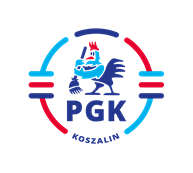 Koszalin, dnia 18.03.2024 r.Nr ogłoszenia : 2024/BZP 00232923 Nr referencyjny:   09/AP/2024INFORMACJA Z OTWARCIA OFERT  wymagana   art. 222 ust. 5 Ustawy z dnia 11 września 2019 r. Prawo zamówień publicznych (  t.j. Dz.U. z 2023 r. poz. 1605 z późn. zm.), w postępowaniu  pn: „ Dostawa odzieży roboczej i ochronnej dla pracowników PGK Sp. z o. o.  w Koszalinie”.            Otwarto ofertę złożoną przez następującego  Wykonawcę:Oferta nr 1 Polstar Holding Wołoszczuk sp.k.  ul. H. Modrzejewskiej 52, 75-734 Koszalin, całkowite wynagrodzenie netto 234.194,08  zł  